РОССИЙСКАЯ ФЕДЕРАЦИЯФЕДЕРАЛЬНЫЙ ЗАКОНО ПОРЯДКЕ УЧЕТА ДОХОДОВ И РАСЧЕТА СРЕДНЕДУШЕВОГОДОХОДА СЕМЬИ И ДОХОДА ОДИНОКО ПРОЖИВАЮЩЕГОГРАЖДАНИНА ДЛЯ ПРИЗНАНИЯ ИХ МАЛОИМУЩИМИИ ОКАЗАНИЯ ИМ ГОСУДАРСТВЕННОЙСОЦИАЛЬНОЙ ПОМОЩИПринятГосударственной Думой7 марта 2003 годаОдобренСоветом Федерации26 марта 2003 годаНастоящий Федеральный закон устанавливает порядок учета доходов и расчета среднедушевого дохода семьи и дохода одиноко проживающего гражданина для признания их малоимущими и оказания им государственной социальной помощи в соответствии с Федеральным законом от 17 июля 1999 г. N 178-ФЗ "О государственной социальной помощи" и Федеральным законом от 24 октября 1997 г. N 134-ФЗ "О прожиточном минимуме в Российской Федерации".Статья 1. Расчет среднедушевого дохода семьи и дохода одиноко проживающего гражданина для решения вопроса о признании их малоимущими и об оказании им государственной социальной помощи осуществляется органом социальной защиты населения по месту их жительства либо пребывания, в который поступило письменное заявление гражданина или лица, являющегося его представителем в соответствии с законодательством Российской Федерации.Статья 2. Учет доходов и расчет среднедушевого дохода семьи и дохода одиноко проживающего гражданина производятся на основании сведений о составе семьи, доходах членов семьи или одиноко проживающего гражданина и принадлежащем им имуществе на праве собственности, указанных в заявлении об оказании государственной социальной помощи.Статья 3. Орган социальной защиты населения вправе проверить следующие сведения, указанные гражданином в заявлении об оказании ему государственной социальной помощи:о месте жительства или пребывания семьи или одиноко проживающего гражданина;о доходах членов семьи или одиноко проживающего гражданина;о степени родства и (или) свойства членов семьи, их совместном проживании и ведении совместного хозяйства;о принадлежащем семье или одиноко проживающему гражданину имуществе на праве собственности.Гражданин, обратившийся с заявлением об оказании ему государственной социальной помощи, представляет паспорт или иной документ, удостоверяющий его личность.Орган социальной защиты населения вправе направлять межведомственный запрос о предоставлении документов, копий документов или сведений, необходимых для решения вопроса о признании семьи или одиноко проживающего гражданина малоимущими и об оказании им государственной социальной помощи, в органы государственной власти, органы местного самоуправления и подведомственные государственным органам или органам местного самоуправления организации, в распоряжении которых находятся соответствующие документы, копии документов, сведения.(часть третья введена Федеральным законом от 01.07.2011 N 169-ФЗ)Статья 4. Расчет среднедушевого дохода семьи и дохода одиноко проживающего гражданина производится исходя из суммы доходов членов семьи или одиноко проживающего гражданина за три последних календарных месяца, предшествующих месяцу подачи заявления об оказании государственной социальной помощи (далее - расчетный период).Часть вторая утратила силу с 1 января 2021 года. - Федеральный закон от 24.04.2020 N 125-ФЗ.Статья 5. При расчете среднедушевого дохода семьи и дохода одиноко проживающего гражданина учитывается сумма доходов каждого члена семьи или одиноко проживающего гражданина, полученных как в денежной, так и в натуральной форме.Доходы, полученные семьей или одиноко проживающим гражданином от организаций, индивидуальных предпринимателей, использования земельных участков в натуральной форме в виде товаров (работ, услуг, плодов, продукции), иного имущества, определяются как стоимость этих товаров (работ, услуг, плодов, продукции), иного имущества, исчисленная исходя из цен, определяемых в порядке, установленном статьей 40 части первой Налогового кодекса Российской Федерации. В указанные доходы не включаются плоды и продукция, которые получены на земельном участке и использованы для личного потребления членов семьи или одиноко проживающего гражданина.Перечень видов доходов, учитываемых при расчете среднедушевого дохода семьи и дохода одиноко проживающего гражданина для оказания им государственной социальной помощи, устанавливается Правительством Российской Федерации.Статья 6. Доходы семьи или одиноко проживающего гражданина, получаемые в иностранной валюте, пересчитываются в рубли по курсу Центрального банка Российской Федерации, установленному на дату фактического получения этих доходов.Статья 7. Доходы каждого члена семьи или одиноко проживающего гражданина учитываются до вычета налогов и сборов в соответствии с законодательством Российской Федерации.Статья 8. Сумма заработной платы, включая выплаты компенсационного и стимулирующего характера, предусмотренная системой оплаты труда и выплачиваемая по результатам работы за месяц, учитывается в доходах семьи или одиноко проживающего гражданина в месяце ее фактического получения, который приходится на расчетный период.При иных установленных сроках расчета и выплаты заработной платы, включая выплаты компенсационного и стимулирующего характера, сумма полученной заработной платы, включая выплаты компенсационного и стимулирующего характера, делится на количество месяцев, за которые она начислена, и учитывается в доходах семьи или одиноко проживающего гражданина за те месяцы, которые приходятся на расчетный период.Статья 9. Суммы оплаты сезонных, временных и других видов работ, выполняемых по срочным трудовым договорам, доходов от исполнения договоров гражданско-правового характера, а также доходов от предпринимательской и иной деятельности делятся на количество месяцев, за которые они начислены (получены), и учитываются в доходах семьи или одиноко проживающего гражданина за те месяцы, которые приходятся на расчетный период.Статья 10. Доходы, полученные членом крестьянского (фермерского) хозяйства, учитываются в его доходах или в доходах его семьи исходя из размеров, установленных заключенным в определенном законодательством Российской Федерации порядке соглашением (договором) между членами крестьянского (фермерского) хозяйства об использовании плодов, продукции и доходов, которые получены в результате деятельности этого хозяйства.Статья 11. Доходы, полученные от реализации плодов и продукции личного подсобного хозяйства, учитываются в сумме доходов семьи или одиноко проживающего гражданина исходя из утверждаемых в субъектах Российской Федерации нормативов чистого дохода в стоимостном выражении от реализации полученных в личном подсобном хозяйстве плодов и продукции.Статья 12. Суммы доходов от сдачи в аренду (наем) недвижимого и иного имущества делятся на количество месяцев, за которые они получены, и учитываются в доходах семьи или одиноко проживающего гражданина за те месяцы, которые приходятся на расчетный период.Статья 13. В состав малоимущей семьи при расчете среднедушевого дохода включаются лица, связанные родством и (или) свойством. К ним относятся совместно проживающие и ведущие совместное хозяйство супруги, их дети и родители, усыновители и усыновленные, братья и сестры, пасынки и падчерицы.Статья 14. При расчете среднедушевого дохода в состав семьи не включаются:военнослужащие, проходящие военную службу по призыву в качестве сержантов, старшин, солдат или матросов, а также военнослужащие, обучающиеся в военных профессиональных организациях и военных образовательных организациях высшего образования и не заключившие контракта о прохождении военной службы;(в ред. Федерального закона от 02.07.2013 N 185-ФЗ)лица, отбывающие наказание в виде лишения свободы, лица, в отношении которых применена мера пресечения в виде заключения под стражу, а также лица, находящиеся на принудительном лечении по решению суда;лица, находящиеся на полном государственном обеспечении.Статья 15. Среднедушевой доход семьи при решении вопроса о признании ее малоимущей и об оказании ей государственной социальной помощи рассчитывается путем деления одной трети суммы доходов всех членов семьи за расчетный период на число членов семьи.Доход одиноко проживающего гражданина при решении вопроса о признании его малоимущим и об оказании ему государственной социальной помощи определяется как одна треть суммы его доходов за расчетный период.Статья 16. Настоящий Федеральный закон вступает в силу по истечении одного месяца со дня его официального опубликования.ПрезидентРоссийской ФедерацииВ.ПУТИНМосква, Кремль5 апреля 2003 годаN 44-ФЗ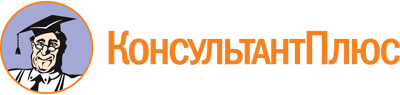 Федеральный закон от 05.04.2003 N 44-ФЗ
(ред. от 24.04.2020)
"О порядке учета доходов и расчета среднедушевого дохода семьи и дохода одиноко проживающего гражданина для признания их малоимущими и оказания им государственной социальной помощи"
(с изм. и доп., вступ. в силу с 01.01.2021)Документ предоставлен КонсультантПлюс

www.consultant.ru

Дата сохранения: 17.10.2023
 5 апреля 2003 годаN 44-ФЗСписок изменяющих документов(в ред. Федеральных законов от 01.07.2011 N 169-ФЗ,от 02.07.2013 N 185-ФЗ, от 24.04.2020 N 125-ФЗ)КонсультантПлюс: примечание.С 01.01.2024 в ст. 1 вносятся изменения (ФЗ от 24.07.2023 N 342-ФЗ). См. будущую редакцию.КонсультантПлюс: примечание.С 01.01.2024 абз. 4 ч. 1 ст. 3 излагается в новой редакции (ФЗ от 24.07.2023 N 342-ФЗ). См. будущую редакцию.КонсультантПлюс: примечание.С 01.01.2024 ч. 3 ст. 3 излагается в новой редакции (ФЗ от 24.07.2023 N 342-ФЗ). См. будущую редакцию.КонсультантПлюс: примечание.С 01.01.2024 в ч. 1 ст. 4 вносятся изменения (ФЗ от 24.07.2023 N 342-ФЗ). См. будущую редакцию.КонсультантПлюс: примечание.С 01.01.2024 в ч. 1 ст. 5 вносятся изменения (ФЗ от 24.07.2023 N 342-ФЗ). См. будущую редакцию.КонсультантПлюс: примечание.С 01.01.2024 ч. 2 ст. 5 утрачивает силу (ФЗ от 24.07.2023 N 342-ФЗ).КонсультантПлюс: примечание.С 01.01.2024 в ст. 6 вносятся изменения (ФЗ от 24.07.2023 N 342-ФЗ). См. будущую редакцию.КонсультантПлюс: примечание.С 01.01.2024 ст. 6 дополняется ч. 2 (ФЗ от 24.07.2023 N 342-ФЗ). См. будущую редакцию.КонсультантПлюс: примечание.С 01.01.2024 в ст. 7 вносятся изменения (ФЗ от 24.07.2023 N 342-ФЗ). См. будущую редакцию.КонсультантПлюс: примечание.С 01.01.2024 ст. 8 излагается в новой редакции (ФЗ от 24.07.2023 N 342-ФЗ). См. будущую редакцию.КонсультантПлюс: примечание.С 01.01.2024 ст. 9 утрачивает силу (ФЗ от 24.07.2023 N 342-ФЗ).КонсультантПлюс: примечание.С 01.01.2024 ст. 10 излагается в новой редакции (ФЗ от 24.07.2023 N 342-ФЗ). См. будущую редакцию.КонсультантПлюс: примечание.С 01.01.2024 ст. 11 утрачивает силу (ФЗ от 24.07.2023 N 342-ФЗ).КонсультантПлюс: примечание.С 01.01.2024 ст. 12 утрачивает силу (ФЗ от 24.07.2023 N 342-ФЗ).КонсультантПлюс: примечание.С 01.01.2024 ст. 13 излагается в новой редакции (ФЗ от 24.07.2023 N 342-ФЗ). См. будущую редакцию.КонсультантПлюс: примечание.С 01.01.2024 ст. 14 излагается в новой редакции (ФЗ от 24.07.2023 N 342-ФЗ). См. будущую редакцию.